５月７日（金）に情報教育研修会があり、東京学芸大学の高橋純先生より以下のテーマでお話をいただきました。参考にしていただければと思います。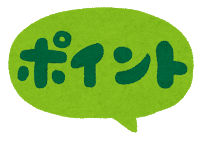 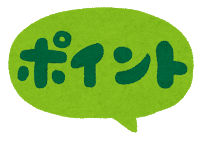 　　　　　　　　　　　　　　　 　　　　　　　　　　　　　　　　　　　　　　　ＧＩＧＡはじめてポイント１・様々な人々とのコミュニケーション手段　　　　　　　　先生が、業務などを含めて・生涯にわたって能動的に学び続けるための手段　　　　　・試しに、使ってみる　　・ＩＣＴそのものが生活の糧や趣味など　　　　　　　　　・良かったら、続けてみる・駄目だと思ったら、やめてみる　　　　　　　　　　　　　　　　　　　　　　　　　　　　　・・・みる、くらいの気楽な気持ちで　 　　　ＧＩＧＡはじめてポイント２　　　　　　　　　　　　　 クラウド活用の感覚をつかむ　　　　 　　　　　楽で、便利と感じる活用法から　　　　　　　　　　　　　　　　　　　　　　　　　　　　（資料の配布など）　　　　 大人社会と同じ活用法で授業を　　　 　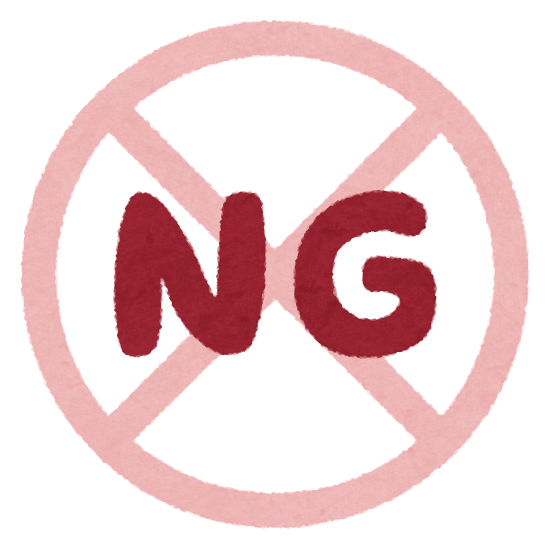 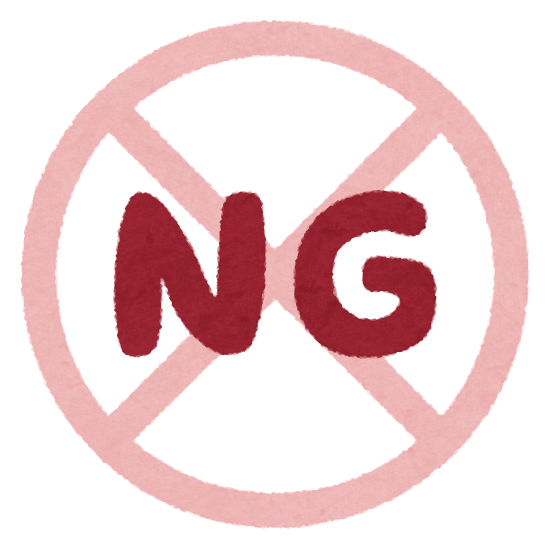 ＧＩＧＡ ＮＧポイント①従来の考え方の延長での活用　　　　　　　　　　③ＩＣＴ技術に堪能なだけの人の過剰なアドバイス→ＰＣはクラウド活用を前提とした低スペック品 　→車で、技術に堪能な人が、どんな車に乗っているか ②クラウドの肝心な機能をOFFにする管理者　　　 →車で、技術に詳しくない人は、活用が下手なのか→これまでのＰＣ活用実践の繰り返しが起こる　　 →堪能な方のアドバイスは、普及のために適切か　　　　　　　　　　　　　　　　　　　　　　　→クラウドを業務で溶け込むように使っていれば…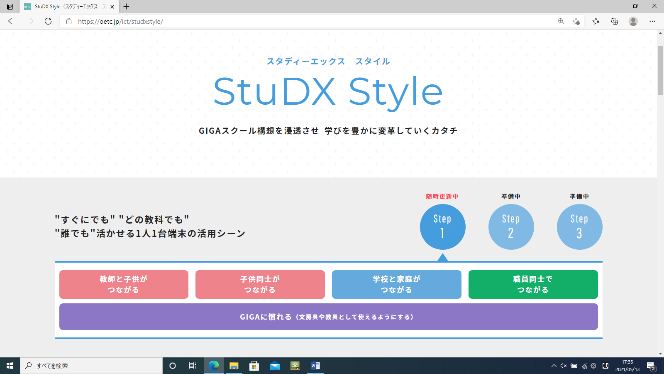 　　■まとめ■　・東北学院大学の稲垣先生の話にもあった「StuDX Style」を参考にしてください。　　※新しい時代のやり方が書かれています。・ＩＣＴの技術に詳しくなるのではなく、活用に詳しくなる（慣れる）ことが大切。　　※活用が上手な人と一緒に仕事をして、活用に慣れていきましょう。「EZCast」とは・・・タブレットＰＣの画面を無線でＴＶにミラーリングするアイテム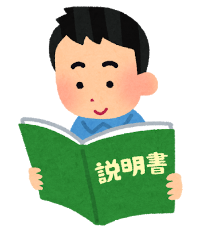 　① 「EZCast」をコンセントとモニターの　　　MDMI端子に接続する。　　　　　　　　　　　　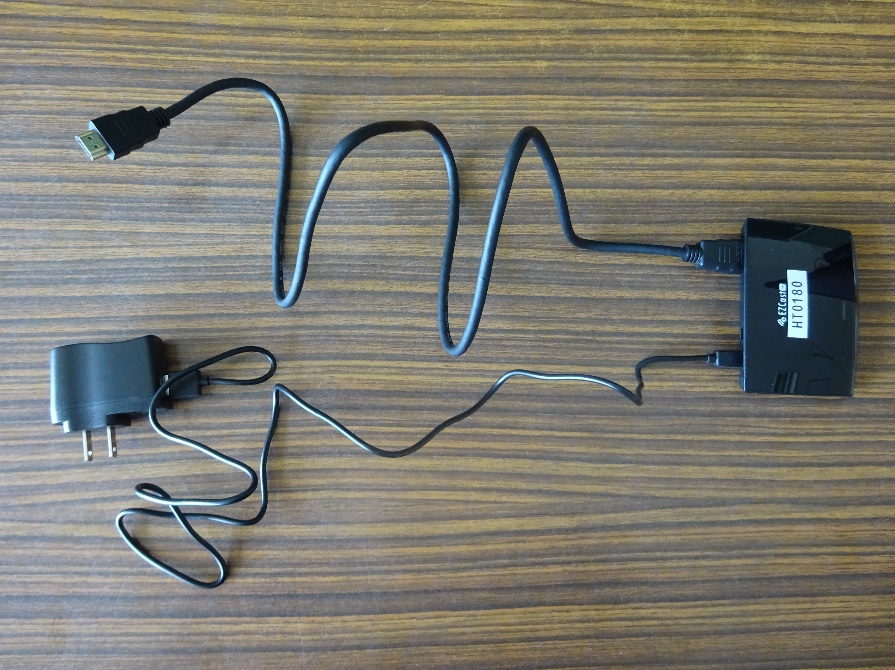 　②　タブレットＰＣにインストールしてある「EZCastPro」をひらく。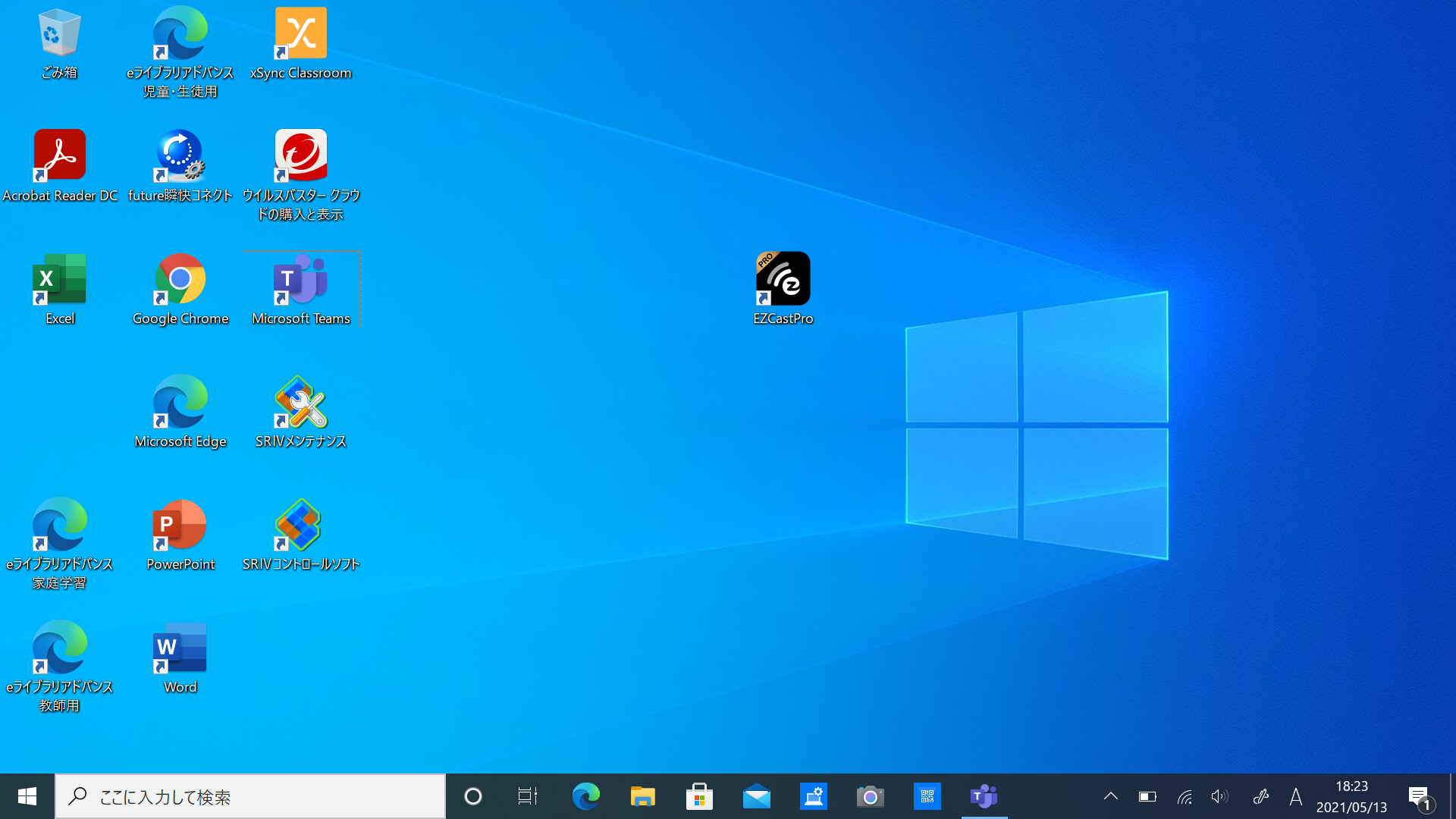 　③　画面左上の「Mirror」を選択。　　　　　　　　④　「YES」を選択。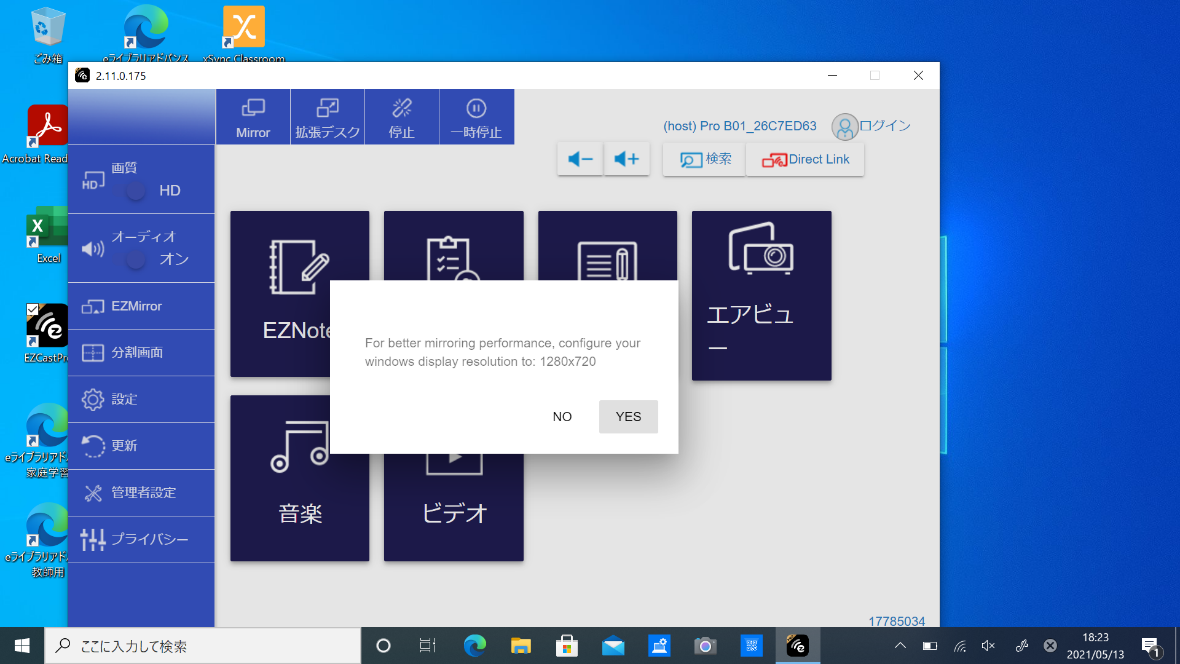 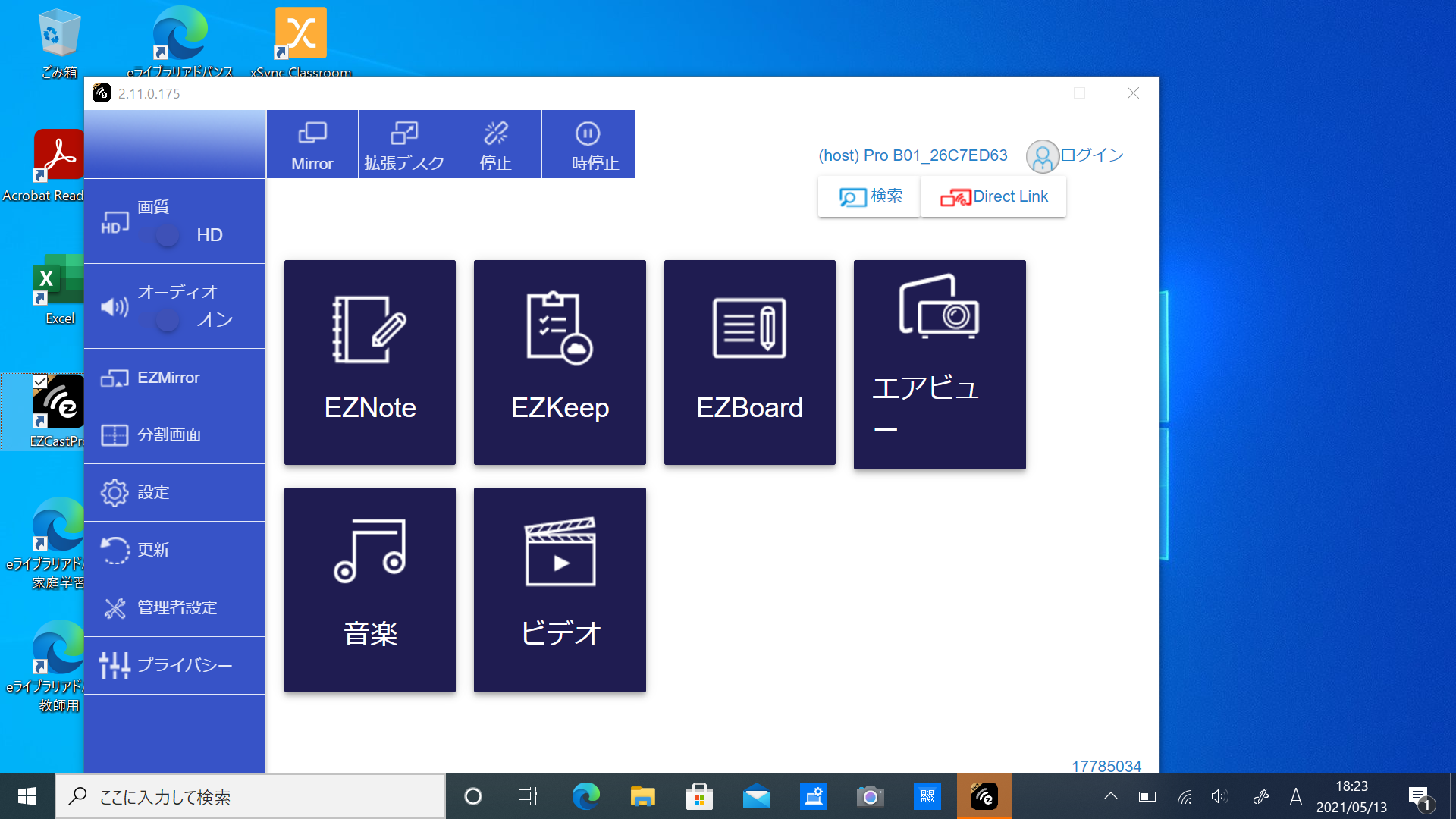 ⑤　④まで完了するとタブレットＰＣの画面が　　　⑥　ミラーリング完了！　　モニターに映ると思うので、「最小化」を押して使ってください。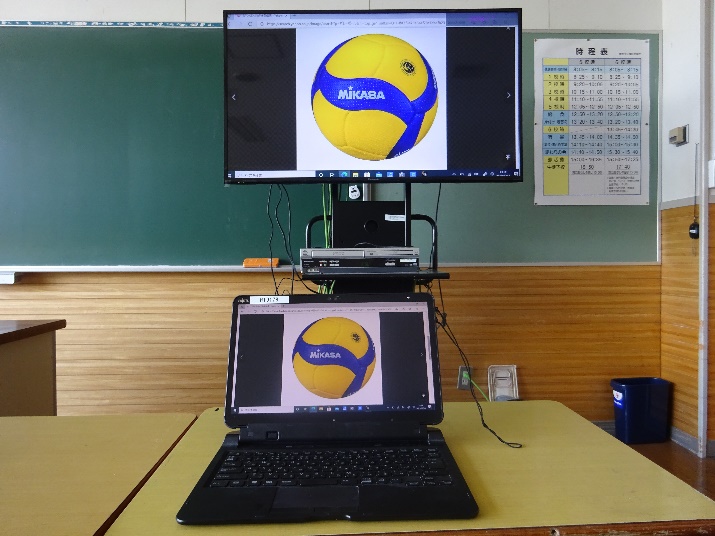 　　（※「閉じる」を押すと接続が切れます）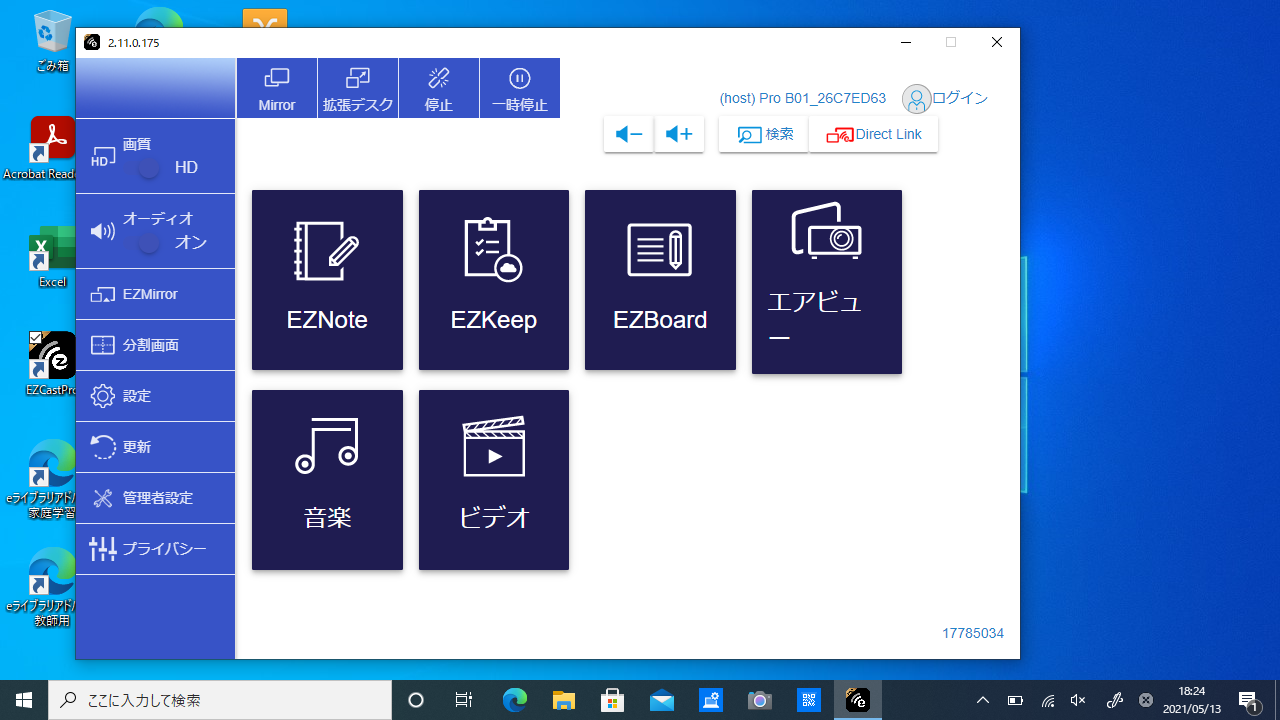 東根市立神町中学校　　第３号２０２１年５月１４日（金）発行